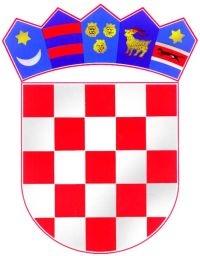 REPUBLIKA HRVATSKA DUBOVAČKO –NERETVANSKA ŽUPANIJAGRAD DUBROVNIKUpravni odjel za gospodarenjegradskom imovinomKLASA: 400-06/17-02/04URBROJ: 2117/01-04-19-121Dubrovnik,  9. travnja 2019.							Upravni odjel za proračun 							financije i naplatu							-ovdje- Predmet :  Godišnji izvještaj o izvršenju proračuna Upravnog odjela za gospodarenje                                     gradskom imovinom za 2018. godinu                             - dostavlja se Rashodi  Upravnog odjela za gospodarenje gradskom imovinomOvaj upravni odjel je u 2018.g imao različite izdatke koji su se odnosili na aktivnosti i projekte unutar četiri programa. Programi Upravnog odjela za gospodarenje nekretninama su bili : 1.  034-Stanovi2.  035 – Nerazvrstane ceste3.  036- Poslovni prostori i javne površine 4.  037- ZemljištaPlanirani rashodi i izdaci kojima nije unaprijed utvrđeno vrijeme trajanja, a koji su planirani za ostvarivanje ciljeva utvrđenih programom nazivaju se aktivnosti. Aktivnosti Upravnog odjela u 2018. godinu su :Stanovi-održavanje i ostali rashodi, Pričuva i naknada stambenih objekata, Poslovni prostori- održavanje i ostali rashodi, te Pričuva i naknada poslovnih prostora.Planirani rashodi i izdaci kojima je utvrđeno vrijeme trajanja, a koji su planirani za ostvarivanje ciljeva utvrđenih programom nazivaju se projekti.Upravni odjel za gospodarenje nekretninama u 2018. godini ima sljedeće projekte :Ulaganja u stanove- Nuncijata HRVI,  Cesta A5, Ulaganja u poslovne prostore,  Ozakonjenje nezakonito izgrađenih objekata, Vila Čingrija, Ostala zemljišta, Most Osojnik, Zemljište vrtić Solitudo i Zemljište na Pobrežju.1.Program 034 Stanovi sastoji se od dvije aktivnosti: 034001- Stanovi održavanje i ostali rashodi i 034003- Pričuva i naknada i  projekta- 034002- Ulaganja u stanove. Program 034 Stanovi od planiranih 4.412.500,00 kuna, ostvaren je sa 93,04 % što iznosi 4.105.584,40 kuna.2.Program 035 Nerazvrstane ceste sastoji se projekta: 035012 Cesta A5.Program 035 Nerazvrstane ceste  ostvaren je sa 338.910,24 kune.3.Program Poslovni prostori i javne površine se sastoji od dvije aktivnosti: 036002- Poslovni prostori održavanje i ostali rashodi i 036003-Pričuva i naknada poslovnih prostora te triprojekta 036004-Ulaganja u poslovne prostore, 036008- Ozakonjenje nezakonito izgrađenih objekata te 036009 – Vila ČingrijaProgram 036 Poslovni prostori od planiranih 28.085.000,00 kuna, ostvaren je sa 99,51  %  što iznosi 27.948.819,09  kuna. 4.Program037 Zemljišta se sastoji od četiri projekta: 037001- Ostala zemljišta, 037003-Most Osojnik, 037011- Zemljište vrtić Solitudo i 037014 – Zemljišta na PobrežjuProgram 037 Zemljišta od planiranih 27.967.000,00 kn, ostvaren je sa  70,63 %  što iznosi 19.753.269,97  kn. Projekt 037003 Most Osojnik i Zemljište Vrtić Solitudo ostvareni su sa 0 kuna.Ostvarenje ukupnog plana proračuna U okviru planiranih sredstava za 2018. godinu od 62.137.000,00 kn, ostvareno je 52.159.577,48 kn što iznosi ostvarenje od  83,94 %  plana.Plan razvojnih projekata i realizacija istih za 2018. godinuPrihodi Upravnog odjela za gospodarenje gradskom imovinomOvaj upravni odjel ima četiri izvora prihoda, a to su prihodi od nefinancijske imovine, prihodi od kapitalnih donacija,  prihodi od prodaje nefinancijske imovine te primici od zaduživanja.  Ostvarenje prihoda U okviru planiranih prihoda u iznosu od 78.697.000,00 kn u 2018. godini, ostvarenje je iznosilo 74.705.048,44 kn što iznosi 94,93 % plana.U tablici br. 1 je prikazan plan i ostvarenje prihoda po kontima tablica.1S poštovanjem,                                                                                        Pročelnik                                                                               Zdenko Medović, dipl.iur.NAZIV  PROGRAMASTANOVI AKTIVNOSTSVRHACILJOBRAZLOŽENJESTANOVI ODRŽAVANJE I OSTALI RASHODIProvođenje zakonom određenih poslova iz nadležnosti odjela u svezi s održavanjem stanova u uporabljivom stanju ili privođenja takvom stanju, knjiženju vlasništva, pripremi za davanje na uporabu.Održavanje u uporabljivom stanju i uredno evidentiranje stanova i zgrada i ispravno evidentiranje i praćenje izvršenih isplata.Od planiranih 727.000,00 kn ostvareno je 644.459,32 kn što iznosi 88,59 % plana.  Ostvarenje se odnosi na tekuće i redovno održavanje stanova, električnu energiju, opskrbu vodom, usluge promidžbe i informiranja, iznošenje i odvoz smeća, usluga vještačenja, plaćanja usluga „Domoupravi Dubrovnik“ radi obavljenih poslova prodaje stanova na kojima postoji stanarsko pravo. Prekoračenje plana od 5,51 % na poziciji 322 – rashodi za materijal i energiju u iznosu od 440,76 kn je zbog nepredviđene potrošnje električne energije.NAZIV  PROGRAMASTANOVI AKTIVNOSTSVRHACILJOBRAZLOŽENJEPRIČUVA I NAKNADAOdržavanje zajedničkih dijelova i uređaja u zgradama u suvlasništvu u kojima se nalaze gradski stanovi, te zgradama u 100% vlasništvu GradaOdržavanje zajedničkih dijelova i uređaja u zgradama u ispravnom stanju i uredno evidentiranje i praćenje izvršenih isplataOd planiranih 300.000,00 kn ostvareno je 240.418,26 kn što iznosi 80,14 % plana.  Ostvarenje se odnosi na plaćanje pričuve za održavanje stambenog fonda Grada Dubrovnika. NAZIV  PROGRAMASTANOVI PROJEKTSVRHACILJOBRAZLOŽENJEULAGANJA U STANOVERealizacija kapitalnog projekta „Stanogradnja“. Odluku o zaduživanju za kupnju zemljišta za realizaciju kapitalnog projekta „Stanogradnja“  donijelo je Gradsko vijeće na 7. sjednici 25.siječnja 2006. godine. Rok otplate kredita je 15 godina.Zbrinjavanje stradalnika Domovinskog rata, soc. ugroženih osoba, osoba slabijeg imov. stanja, stručnih kadrova potrebnih Gradu Dubrovniku i mladih obitelji poglavito s više djece.  Od planiranih 3.385.000,00 kn ostvareno je 3.233.700,60 kn što iznosi 95,53 % plana.  Ostvarenje se  odnosi na vraćanje glavnice i kamata kredita za  kupnju zemljišta za realizaciju kapitalnog projekta „Stanogradnja. NAZIV  PROGRAMANERAZVRSTANE CESTEPROJEKT- CESTA A51.  Ostala zemljištaSVRHACILJProvođenje  poslova iz nadležnosti odjela.Sredstva su planirana za rješavanje imovinsko pravnih odnosa za nekretnine koje ulaze u sastav planirane nerazvrstane ceste oznake „OS 3“, sve u cilju izgradnje prometnice.OBRAZLOŽENJEOd planiranih 1.672.000,00 kn ostvareno je 338.910,24 kn što iznosi 20,27 % plana.  NAZIV  PROGRAMAPOSLOVNI PROSTORI I JAVNE POVRŠINEAKTIVNOSTSVRHACILJOBRAZLOŽENJEPOSLOVNI PROSTORI-ODRŽAVANJE I OST. RASHODIRedovno tekuće i investicijsko održavanje prostora,  uredno praćenje i plaćanje financijskih obveza.  Efikasno gospodarenje poslovnim prostorima u vlasništvu Grada Dubrovnika.Od planiranih 285.500,00 kn ostvareno je 187.440,51 kn što iznosi 64,37 % plana.  Ostvarenje odnosi na trošak električne energije, tekuće održavanje građevinskih objekata, usluge promidžbe i informiranja, opskrba vodom,  troškovi priključenja električne energije. Prekoračenje plana od 5,58 % na poziciji 322 – rashodi za materijal i energiju u iznosu od 3.525,15 kn je zbog nepredviđene potrošnje električne energijeNAZIV  PROGRAMAPOSLOVNI PROSTORI I JAVNE POVRŠINEAKTIVNOSTSVRHACILJOBRAZLOŽENJEPRIČUVA I NAKNADA POSLOVNIH PROSTORA Praćenje i plaćanje sredstava pričuve za poslovne prostoreOdržavanje zajedničkih dijelova zgrada i prostora u suvlasništvu Grada DubrovnikaOd planiranih 75.000,00 kn ostvareno je 59.412,05 kn što iznosi 79,22 % plana.  Ostvarenje se odnosi na plaćanje pričuve za održavanje  poslovnih prostora u vlasništvu Grada Dubrovnika. NAZIV  PROGRAMAPOSLOVNI PROSTORI I JAVNE POVRŠINEPROJEKTSVRHACILJOBRAZLOŽENJEULAGANJA U POSLOVNE PROSTORE Ulaganja u poslovne prostore Grada Dubrovnika.Kupnja nekretnine po pravu prvokupa na Gundulićevoj poljani 6, ukupne površine 67,20 m2 upisana u zemljišne knjige Općinskog suda u Dubrovniku k.o. Dubrovnik, zkč.br. ZGR 1317 i to 5. suvlasnički dio s  neodređenim omjerom etaložno vlasništvo (E 5). Malo vijeće Društva prijatelja dubrovačke starine je na svojim redovnim sjednicama 15. i 22. siječnja 2018. donijelo odluku o donaciji Gradu Dubrovniku sredstva za kupnju spomenute nekretnine po pravu prvokupa na Gundulićevoj poljani 6.Povećanje fonda poslovnih prostora u vlasništvu Grada Dubrovnika,  i ulaganje u njihovo konstruktivno uređenje i privođenje namjeni.Od planiranih 9.825.000,00 kn ostvareno je 9.822.997,70 kn što iznosi 99,98 % plana.  Ostvarenje plana se odnosi na realizaciju spomenutog cilja.NAZIV  PROGRAMAPOSLOVNI PROSTORI I JAVNE POVRŠINEPROJEKT - OZAKONJENJE NEZAKONITO IZGRAĐENIH OBJEKATASVRHAProvođenje  poslova iz nadležnosti odjela.CILJOzakonjenje nezakonito izgrađenih objekata. Uknjižba prava vlasništva Grada Dubrovnika na objektima.Sredstva su planirana za plaćanje naknada za zadržavanje nezakonito izgrađenih zgrada u prostoru.OBRAZLOŽENJEOd planiranih 75,000,00 kn ostvareno je 55.861,25 kn što iznosi 74,48 % plana. Ostvarenje plana se odnosi na realizaciju spomenutog cilja.NAZIV  PROGRAMAPROJEKT – POSLOVNI PROSTORI I JAVNE POVRŠINE VILA ČINGRIJASVRHAOstvarivanje prava prvokupa za kupnju kompleksa Vila Čingrija u Dubrovniku.CILJUpis prava vlasništva Grada Dubrovnika nad nekretninom.OBRAZLOŽENJEOd planiranih 17.825.000,00 kn ostvareno je 17.823.107,58 kn što iznosi 99,99 % plana. Ostvarenje plana se odnosi na realizaciju spomenutog cilja.NAZIV  PROGRAMAOSTALA ZEMLJIŠTAPROJEKTSVRHACILJOBRAZLOŽENJEOSTALA ZEMLJIŠTAProvođenje  poslova iz nadležnosti odjela.Rješavanje imovinsko-pravnih odnosa.Od planiranih 7.697.000,00 kn ostvareno je 7.690.950,33 kn što iznosi 99,92 % plana.  Ostvarenje se odnosi na plaćanje naknada za oduzeto zemljište u postupcima koji se vode pred Uredom državne uprave, troškovi ugovora o djelu, zakupnina za zemljište,  usluge odvjetnika i pravnog savjetovanja, geodetsko katastarske usluge, usluge vještačenja te sudske i javnobilježničke pristojbe. Ostvarenje plana se odnosi na realizaciju spomenutog cilja. Prekoračenje plana od 11,23 % na poziciji 329 – ostali nespomenuti rashodi poslovanja u iznosu od 23.575,47 kn je zbog plaćanja nepredviđenih  troškova u sudskim sporovima.NAZIV  PROGRAMAPROJEKT- ZEMLJIŠTA ZEMLJIŠTE NA POBREŽJUSVRHAKupnja zemljišta temeljem ugovora o kupoprodaji nekretnina klasa: 944-03/18-01/01 urbroj: 2117/01-01/18-6 i klasa: 940-01/17-01/115 urbroj: 2117/01-01/18-13 od obitelji Knez i Ban na Pobrežju.CILJPoticanje razvojnih projekata Grada Dubrovnika OBRAZLOŽENJEOd planiranih 12.070.000,00 kn ostvareno je 12.062.319,64 kn što iznosi 99,94 % plana.  Ostvarenje se odnosi na realizaciju navedenog cilja.ŠIFRA PROGRAMA / PROJEKTANAZIV PROGRAMA  / PROJEKTA / AKTIVNOSTIPlan 2018.POKAZATELJ REZULTATA (OPISNO)Realizacija035011Cesta A51.670.000,00Sredstva su planirana za rješavanje imovinsko pravnih odnosa za nekretnine koje ulaze u sastav planirane nerazvrstane ceste oznake „ A5 “, sve u cilju izgradnje prometnice.Projekt je realiziran u iznosu od 338.910,24 kn036004Ulaganja u poslovne prostore9.825.000,00Kupnja nekretnine po pravu prvokupa na Gundulićevoj poljani 6, ukupne površine 67,20 m2 upisana u zemljišne knjige Općinskog suda u Dubrovniku k.o. Dubrovnik, zkč.br. ZGR 1317 i to 5. suvlasnički dio s  neodređenim omjerom etaložno vlasništvo (E 5). Projekt je realiziran u iznosu od 9.822.997,70  kn036009Vila Čingrija17.825.000,00Ostvarivanje prava prvokupa za kupnju kompleksa Vila Čingrija u Dubrovniku.Projekt je realiziran u iznosu od 17.823.107,58   kn037003Most Osojnik6.000.000,00Kupnja zemljišta s ciljem izgradnje prometnice. Bolja prometna povezanost mjesta Osojnik.Projekt nije realiziran u 2018. g. 037011Zemljište vrtić Solitudo2.200.000,00Kupnja zemljišta u naselju Solitudu. Rješavanje imovinsko-pravnih odnosa sve u cilju izgradnje dječjeg vrtića u naselju Solitudo.Projekt nije realiziran u 2018. g. 037014Zemljište na Pobrežju12.070.000,00Kupnja zemljišta po ponudi obitelji Knez i Ban na Pobrežju. Poticanje razvojnih projekata Grada DubrovnikaProjekt je realiziran u iznosu od 12.062.319,64  knRazdjel /kontoUPRAVNI ODJEL ZA  GOSPODARENJE NEKRETNINAMAPlan prihodaOstvarenje64224Prihodi od iznajmljivanja stambenih objekata750.000,00918.992,6464225Prihodi od zakupa poslovnih objekata28.000.000,0027.605.583,3264229Ostali prihodi od iznajmljivanja i zakupa imovine15.500.000,0017.024.651,3964239Ostale naknade za korištenje nefinancijske imovine2.965.000,00963.600,006632Kapitalne donacije11.422.000,0010.088.883,00711120Građevinsko zemljište2.000.000,0026.285,2072119Ostali stambeni objekti550.000,00556.783,758422Primljeni krediti od kreditnih institucija17.510.000,0017.510.000,00UKUPNO78.697.000,0074.705.048,44